Vergiftungen 	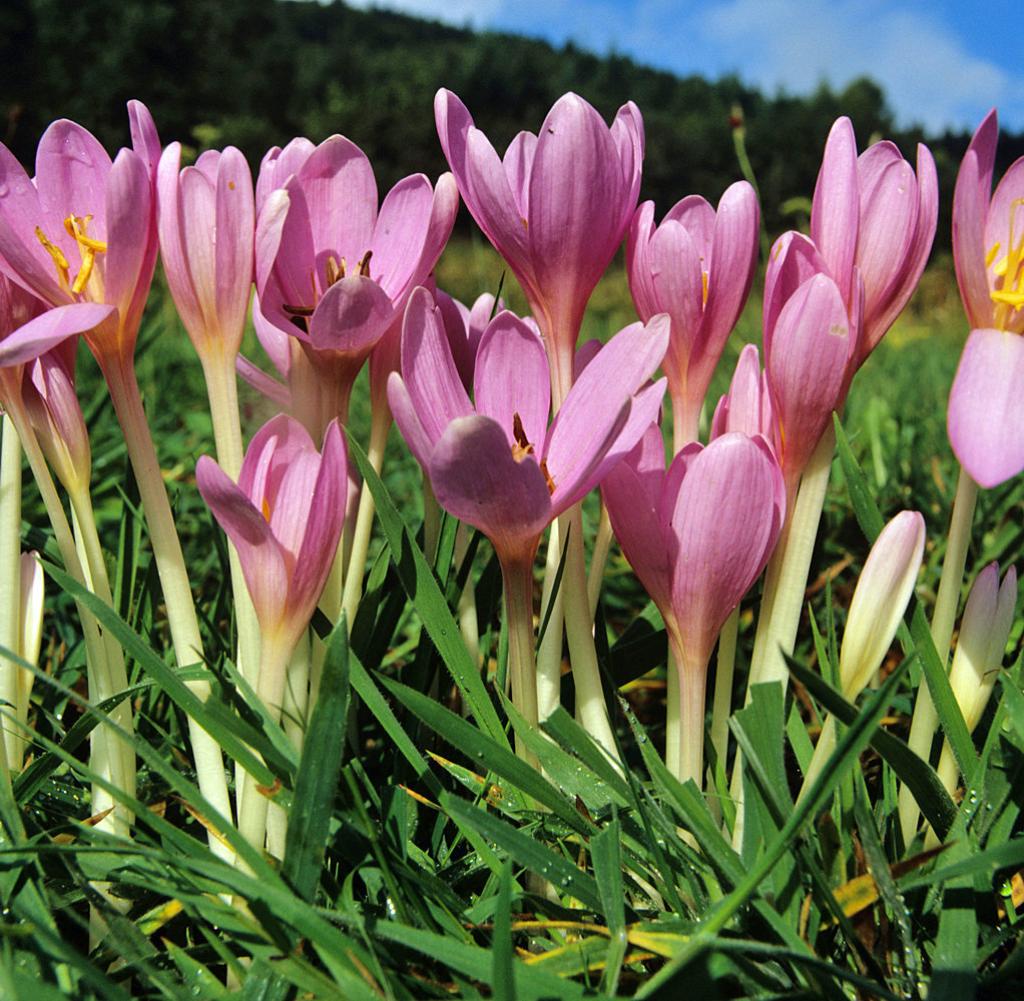  Bei Vergiftungen heisst es handeln, aber Retter dürfen sich dabei nicht selber in Gefahr bringen. Erste Hilfe Massnahmen können Leben retten.Gifte sind Stoffe, die durch ihre speziellen Eigenschaften schädigend auf den menschlichen Organismus wirken. Sie werden über den Magen-Darm-Trakt, die Haut oder die Atemwege in den Körper aufgenommen und gelangen von dort aus ins Blut. Somit kann je nach Gift der gesamte Organismus bzw. einzelne Organe geschädigt werden.GefahrenDirekte Schäden an den Organen bis hin zum Tod Spätschädigungen an den einzelnen Organen (Leber, Niere, Herz) Vergiftungsgefahr für Helfer.ErkennungszeichenSituationsanalyse Übelkeit, Erbrechen, Durchfall Bauchschmerzen, Kopfschmerzen, Schwindel Erregung Bewusstseins- bzw. Wesensveränderung bis hin zur BewusstlosigkeitErste Hilfe Massnahmen1. Allgemeine MassnahmenBringe dich nicht selbst in Gefahr! Kontrolliere regelmässig Bewusstsein und Atmung wenn notwendig C (AB)  D Wenn der Patient bei Bewusstsein ist 145 - bei Bewusstlosigkeit Notruf 144! Bewahre vorhandene Giftreste sowie Körperausscheidungen (z. B. Erbrochenes) auf und gib sie mit ins Spital!2. Spezial MassnahmenNur beiÜberdosierungen mit Schlaftabletten und Drogen den bewussten und ansprechbaren Menschen möglichst wach behalten mit Zureden, nach Möglichkeit bewegen (laufen). Bei Vergiftungen durch Säuren, Laugen oder Schaumbildner (Spülmittel) darf nie Erbrechen herbeigeführt werden, da die Gefahr einer Aspiration und damit der Lungenverletzung zu gross ist!  Immer Flatulex bereithalten. Der Patient sollte möglichst nicht Erbrechen, da sonst die Speiseröhre verätzt wird! Geschlucktes Gift: Ohne Telefon mit 145 nichts zu Trinken geben! Äusserliche Gifte können mit Wasser abgetupft werden! Ideal ist es, wenn es, wenn Medizinalkohle zur Verfügung steht.Bei Vergiftungen durch Kohlenmonoxid (Auspuffgase in Garagen) muss der Verletzte an die frische Luft gebracht werden. Halte dabei die Luft an, vorgehaltene Taschentücher schützen nicht! Vor der Rettung immer zuerst 144 alarmieren.Bei Vergiftungen durch Kohlendioxid (Klärgruben, Silos etc.) ist die Gefahr für den Retter sichselber zu vergiften sehr gross. Unternimm als Retter keine eigenmächtigen Rettungsversuche! Alarmiere sofort 144Bei Atemstillstand durch Vergiftungen mit Kontaktgiften (Pflanzen- oder Insektenschutzmittel) darf wegen der Selbstgefährdung keine Mund-zu-Mund-Beatmung durchgeführt werden! Überlasse die Beatmung in diesem Fall immer dem Fachpersonal!Notfallmeldungen und Beratung Notfallberatung:  Tel. 145,  bei Giftinformationen: 044 251 66 66 oder www.toxi.chNeue Gefahrensymbole 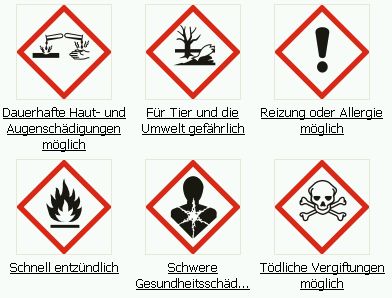 FrageInhaltWo?Befindet sich der Patient.Wer?Alter, Gewicht, Geschlecht der betreffenden Person, Telefonnummer für Rückruf.Was?Alles was du über das beteiligte Mittel sagen kannst.Wie viel?Versuche, die maximal mögliche aufgenommene Menge abzuschätzen.Wann?Versuche, die seit dem Vorfall verstrichene Zeit abzuschätzen.Weiteres?Erste beobachtete Symptome? Erste getroffene Massnahmen?